Det fremgår af bilaget ”fælles papir om arbejdstid”, at der enighed om, at der skal fokus på skolernes – lærere og skolelederes – mulighed for at løse opgaven. Eleverne skal modtage god undervisning, og lærer- og skolelederarbejdet skal være attraktivt. Derudover fremgår det bl.a. også, at det i øvrigt er ”…forudsat, at kommunalbestyrelsens beslutninger om ressourceallokeringen til og de politiske prioriteringer for folkeskoleområdet tager højde for, at det er muligt for ledelserne at leve op til de lovgivningsmæssige krav, der stilles på området.”I flere af de 15 punkter i papiret henvises der derfor også til folkeskolelovens bestemmelser.Med reformen er der lovgivningsmæssigt blevet stillet øget krav til lærernes tilrettelæggelse og samarbejde omkring undervisningen, som det er nødvendigt at inddrage i ressourceallokeringen og ved planlægningen af skoleåret. Målet med ændringen af folkeskoleloven har været at styrke elevernes faglige niveau. Der er kommet et betydeligt fokus på elevernes resultater. Eksempelvis er kommunalbestyrelsen efter aftale med regeringen blevet ansvarlig for, at mindst 80 % af eleverne skal være gode til at læse og regne – målt i de nationale test, andelen af de allerdygtigste elever i dansk og matematik skal stige år for år, andelen af elever med dårlige resultater i de nationale test for læsning og matematik skal reduceres år for år, og elevernes trivsel skal øges. Dette stiller nogle krav til de rammer og vilkår, der skal være til stede for ledernes og lærernes arbejde, hvis de skal have mulighed for at løse opgaven.Kredsene opfordres til at inddrage dette i drøftelserne med kommunen.I det følgende gives en konkret gennemgang af de centrale lovningsmæssige krav, der skal tages højde for ved ressourceallokeringen og planlægningen af skoleåret for dermed sikre kvalitet i tilbuddene. Som det fremgår af nedenstående, pålægger folkeskoleloven skolelederen et ansvar for, at en række krav opfyldes. Kredsen opfordres til lokalt såvel på kommunalt niveau som på skoleniveau at få en konkret drøftelse af, hvordan det bedst sikres, at skolelederen kan indfri kravene; og på skoleniveau ligeledes hvordan skolelederen vil indfri kravene. § 5, 10 og § 18 Undervisningen i fageneLoven foreskriver, at lærerne ved valg af undervisningens indhold og tilrettelæggelse skal tilstræbe, at der arbejdes med det enkelte fags indhold og metode, men også i et samarbejde med andre fag (tværfaglighed). Dermed fastslås det, at lærerne skal have mulighed for en fælles planlægning af undervisningsforløb.Det fremgår af § 18 i loven, at skolelederen har pligt til at sørge for, at lærerne tilrettelægger undervisningen, så den rummer udfordringer for alle elever (undervisningsdifferentiering). Skolens leder har dermed som pædagogisk ansvarlig for skolen pligt til at sørge for, at rammerne er til stede, så den nødvendige forberedelse, planlægning og tilrettelæggelse af undervisningen kan finde sted. Hvis pædagoger varetager undervisningsopgaver i indskolingen, skal skolelederen også sikre, at lærere og pædagoger samarbejder om opgaven. Samarbejdet forudsætter en fælles planlægning af undervisningens indhold og varetagelse.  Ændringen af Fælles Mål fra undervisningsmål til kompetencemål har betydet, at der nu er formuleret mål for elevernes læring, og der er blevet mere præcise mål, som skolen og lærerne er forpligtet i forhold til.  Kompetencemålene angiver, hvilke færdigheder og hvilken viden eleverne skal have tilegnet sig ved afslutningen af bestemte klassetrin. Det er også disse mål, som de nationale test og afgangsprøverne bliver baseret på. Ambitionsniveauet er lagt fast i målene, og det er nødvendigt at tilrettelægge og planlægge undervisningen med udgangspunkt i disse.  § 16. Understøttende undervisningHensigten med den understøttende undervisning er at bidrage til at hæve det faglige niveau. Alle opgaver og læringsaktiviteter skal sigte på at opfylde folkeskolelovens formålsparagraf, Fælles Mål i fagene samt at styrke undervisningsdifferentieringen. Loven slår fast, at skolelederen skal sikre sammenhæng mellem undervisningen i fagene, de obligatoriske emner og den understøttende undervisning. Kravet i § 18 om at skolelederen har pligt til at sørge for, at lærerne og pædagogerne tilrettelægger undervisningen, så den rummer udfordringer for alle elever, gælder også for den understøttende undervisning. Heri ligger således, at der er skal ske en forberedelse af timerne. Lovgivningsmæssigt forudsættes det også, at når pædagoger eller andet personale varetager den understøttende undervisning, skal planlægningen foretages i et samarbejde med lærerne.Skolelederen har dermed en pligt til at sørge for, at rammerne er til stede for den nødvendige individuelle og fælles forberedelse af timerne, samt at der er en sammenhæng med undervisningen i fagene og de obligatoriske emner.§ 13. Evaluering – elevplanerBestemmelserne om den løbende evaluering af undervisningen er som sådan ikke ændret. Loven forudsætter fortsat, at der løbende sker en evaluering af elevernes udbytte undervisningen, men nu skal det ske i forhold til de fastsatte kompetencemål. Loven slår fast, at forældrene regelmæssigt, dvs. mindst 2 gange om året skal underrettes om elevens udbytte af undervisningen. Dette kan ske enten skriftligt eller mundtligt.For elevplaner gælder, at plan for hver enkelt elev i bh. kl. – 8. klassetrin for hvert fag (jf. § 13b) skal indeholde individuelle mål med udgangspunkt i kompetencemålene og status for elevernes læring samt en beskrivelse af, hvordan der skal følges op på disse. Derudover er der et krav om, at den enkelte elev inddrages løbende i arbejdet med elevplanen. I loven er det ikke nærmere fastlagt, hvordan dette skal ske. Derfor skal det afklares lokalt, om det skal ske løbende i undervisningen eller ved elevsamtaler § 3 stk. 4 og 5 Åben SkoleSkolerne er forpligtet til at indgå i samarbejder med lokalsamfundets kultur-, idræts og foreningsliv, og kunst- og kulturskoler, som typisk udgøres af selvejende institutioner, private foreninger og organisationer. Den enkelte kommunalbestyrelse sætter mål og rammer for samarbejdet. Det er lovgivningsmæssigt fastlagt, at samarbejdet skal supplere og understøtte undervisningen i fagene og de obligatoriske emner. Dermed bliver der også stillet krav om et samarbejde omkring forløbene mellem de lærere, der underviser i fagene og eksterne personer, der skal tages højde for. Andre opgaver Ovenstående paragraffer omhandler alle lovgivningsmæssige krav, som alle lærere er forpligtet i forhold til. Derudover er der en række lovgivningsmæssige krav, det vil være nødvendigt at inddrage i skoleårets planlægning. Det drejer sig om klasselæreropgaven jf. § 18, inklusionsopgaven, specialundervisningen og anden støtte til elever jf. § 3, 3a., 5../.	Som supplement til ovenstående vedlægges endvidere bilaget ”Folkeskolelovens bestemmelser om opgaver til forberedelse og efterbehandling af undervisningen” til brug for kredsens drøftelser.Med venlig hilsenAnders Bondo Christensen		Evy Stokholm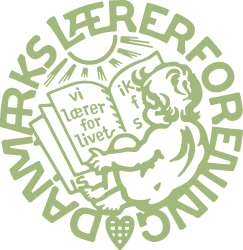 Folkeskolelovens bestemmelser i relation til bilaget ”Fælles papir om arbejdstid”17. marts 2015Udsendelse nr. 030/2015Kredsjournalnr. 510